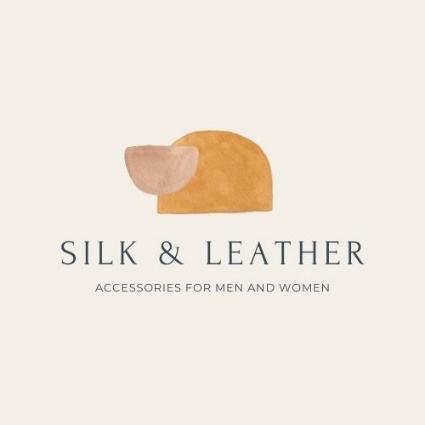 Silk & Leather Health and Wellness PolicyPurposeThe policy acknowledges the importance of providing a workplace that addresses the health and wellbeing of its employees. The policy and ensuing activities represent Silk & Leather’s commitment to a healthy and effective workforce. Silk & Leather recognises that addressing health and wellbeing can lead to healthier and happier employees, and that safeguarding employee health and wellbeing is an important part of our organisational culture and identity. The aim of this policy is also to assist and improve compliance with the general regulatory framework (see section 8), as a physically and physiologically healthy workforce will lead to a reduced risk of compliance breaches.SCOPEThis policy:Applies to all employees at Silk & LeatherWill endeavour to provide equal participation opportunities for all employees, including shift and part-time employeesIncludes all contract staff and volunteers at the head office in Toowoomba, the Mount Gravatt store, Ipswich store, and Toowoomba storeThere are some areas where this policy directive does not apply:Food bought from homeFood choices made by individualsThe policy will not contravene work health and safety requirementsPOLICY PRINCIPALS When applying this policy, Silk & Leather will follow the following principles: Recognise that health is more than just the absence of illness and injuryRecognise that supportive and engaging work has benefits for individuals, families, and wider society beyond chronic disease risk reductionRecognise that workplace culture and environment contribute significantly to individuals’ abilities to make healthy lifestyle choices, including emotional wellbeingLeadership is committed to providing all employees with a safe, healthy, and supportive environment in which to workLeadership is well positioned and will act as advocates and role models of workplace health and wellbeingCommit to providing a supportive workplace culture where healthy lifestyle choices are valued and encouragedRecognise the voluntary nature of participation within health and wellbeing related activitiesPOLICY OBJECTIVESThe following objectives have been established to contribute to the health and wellbeing of employees:_______________________________________________________________________________________________________________________________________________________________________________________________________________________________________________________________RESPONSIBILITIESEmployees have a responsibility to:______________________________________________________________________________________________________Support fellow employees in their awareness of this policy and ensuing activitiesSupport and contribute to Silk & Leather’s aim of providing a safe, healthy, and supportive environment for all employeesSeek opportunities for involvement and advancement of ideas and planning where able and willingManagers have a responsibility to:Ensure that all employees are made aware of this policyActively support and contribute to the implementation of this policy, including the principles, objectives, and proceduresManage the implementation and review of this policyThe key stakeholders responsible for the implementation of the activities within this policy are:Store managers of the three storesOperations managerCEOCOMMUNICATIONSilk & Leather will ensure that:All employees receive a copy of this policy during the induction processThis policy is easily accessible by all members of the organisationEmployees are informed when a particular activity or change to worksite environment or practice aligns with this policyEmployees are empowered to actively contribute and provide feedback to this policyEmployees are notified of all changes to this policyCOMPLAINCE, MONITORING AND REVIEWCompliance, monitoring and reviewSilk & Leather will review this policy six months after implementation and annually thereafter. This will be carried out by the CEO, Selina Starr.Effectiveness of the policy will be assessed through:Feedback from employees and managementReview of the policy by management and committee to determine if all objectives have been metReportingQuarterly reports will be provided by the store managers to Selina Starr in the first year, followed by half-yearly reports thereafter. Report format will be provided to the store managers.Records managementAll relevant records to the administering of this policy will be maintained on an online folder on “OneDrive” named Health & Wellbeing Policy. Edit access will only be available to the CEO and operations manager. The store managers will only be able to input information in this folder.RELATED LEGISLATION AND DOCUMENTSThis policy is supported by the following policies of Silk & Leather:Work Health Safety Policies and Procedures Work/Life Balance PolicyFlexi-time Arrangement PolicyReturn to Work From Injury Policies or ProceduresFood and Catering PolicySmoke Free Workplace PolicyBullying and Conflict Resolution PolicyThe following Acts also indirectly underpin and contribute to Silk & Leather’s Health and Wellness policy: Age Discrimination Act 2004Disability Discrimination Act 1992Racial Discrimination Act 1975_________________________________________________________________________________________________________________________________________________________APPROVAL AND REVIEW DETAILSApproval and ReviewDetailsVersion NumberApproval DateManagement Approval (CEO / Operations manager)Next Review Date